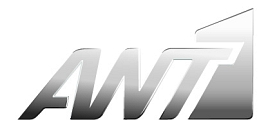 “ANT1’s Channels around the world are launching their 5th annual Christmas Drawing Contest”The 5th annual Drawing Contest titled “Children Depict Christmas” begins and ANT1‘s Channels in the USA, Canada, Australia and Europe, are inviting all their young friends, up to the age of 10, to participate by drawing the Christmas season.For the second consecutive year, Mrs. Mari Kyriakou and the production team of “Me Agapi”, will be collecting all drawings and will select among them the 2 great winners. In the television campaign launched for this year’s Drawing Contest, Mrs. Mari Kyriakou invites all children around the world to take part: “Young painters from all around the world, choose your markers, your colorful crayons and your watercolors and create the most wonderful depiction of the Christmas season”.Our young contestants may use a drawing tool of their preference (markers, crayons, pencils, watercolors) and send their drawing to ANT1 via post or via email until the 15th of December.ANT1 Television with great honor will announce the two grand prize winners, who will each receive 1 brand new iPad2, kindly provided by Greek123. They will also have their drawings displayed on the ANT1 Channels of the World Department Christmas card. All contest participants’ drawings will be featured on ANT1 television. Additionally, each contest participant will receive twelve free online Greek123 lessons as well as a My First Greek Book Vol. 1 Lite iPad app. Greek123 and Papaloizos Publications provide children with the right tools to learn Greek the easy way. Their curriculum is written and designed by Dr. Theodore C. Papaloizos, who has been writing and publishing Greek lessons in America for over 50 years.     The drawings may be sent to the following addresses:For USA and Canada:ANT1 SATELLITE, 645 FIFTH AVENUE, SUITE 406, NEW YORK, NY 100 22, USA or via email through the website xmas@antenna.gr . For more information please contact us at 212 688 5475.For Australia:ANT1 PACIFIC, 9 Burwood Rd, Suite 1C, Burwood – NSW 2134, AUSTRALIA or via email through the website xmas@antenna.gr. For more information please contact us at 1300 976 483.For Europe:ANT1 EUROPE, 10-12 KIFISSIAS AVE., 151 25 MAROUSSI, ATHENS, GREECE, or via email through the website xmas@antenna.gr.  For more information please contact us at +30 2106886495.ANT1’s Channels around the world are broadcasting, live 24/7, a program, which includes all Greek shows of ANT1, special productions exclusively for Greeks living abroad as well as live and exclusive soccer matches from the Greek SUPER LEAGUE and the Greek Cup.The department of ANT1’s Channels around the world distributes three channels through the most advanced digital broadcast systems. For USA viewers via DISH Network, Time Warner Cable, Comcast, Verizon/Fios, Cablevision, Bright House Networks and RCN Cable, for Australian viewers via Optus, Austar, Foxtel and MySat, for Canadian viewers via 12 platforms and for European viewers via Hellas Sat as well as via Cable, in France via Free, SFR and Bouygues Telecom and in Germany via Wilhelm.tel, KabelBW, NetCologne and Unitymedia.